Уважаемый обучающийся 9 класса! Выполни следующие задания по предмету «Физическая культура» (ЗАДАНИЯ ВЫПОЛНЯТЬ В ДАННОМ ФАЙЛЕ):1. Сделай запись упражнений по предложенным рисункам:А) комплекс упражнений для мышц спиныПример записи: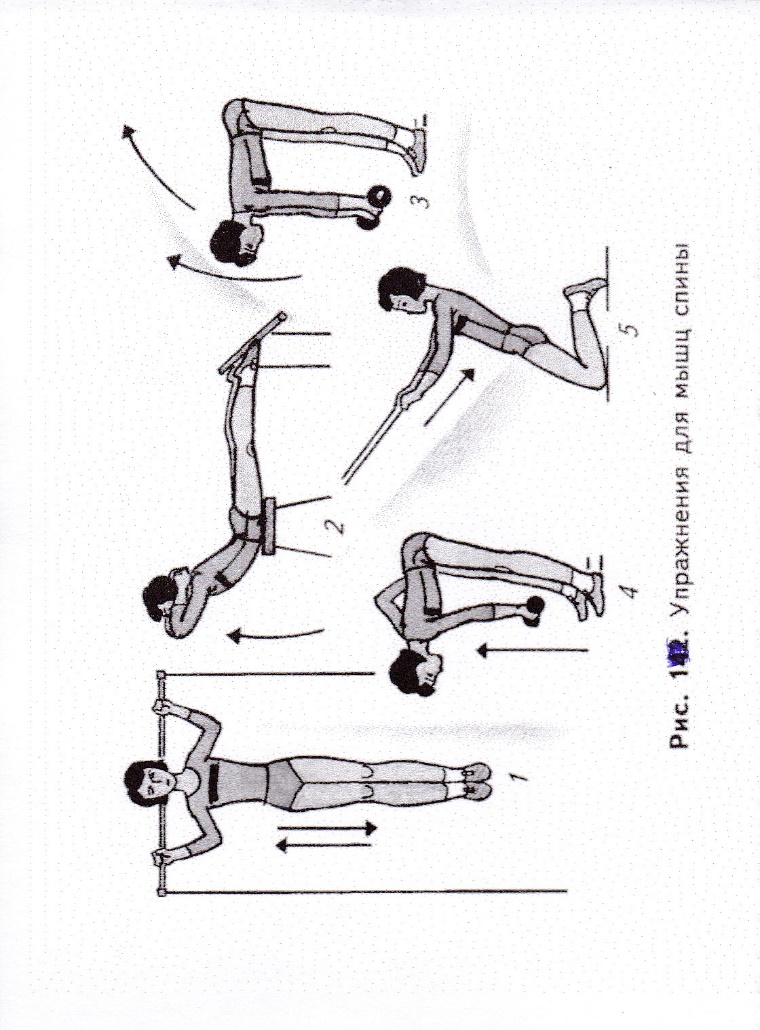 1. Вис на перекладине, широкий хват. Подтягивание.2……….3…………4 …………5 …………Б) комплекс упражнений для мышц груди и брюшного пресса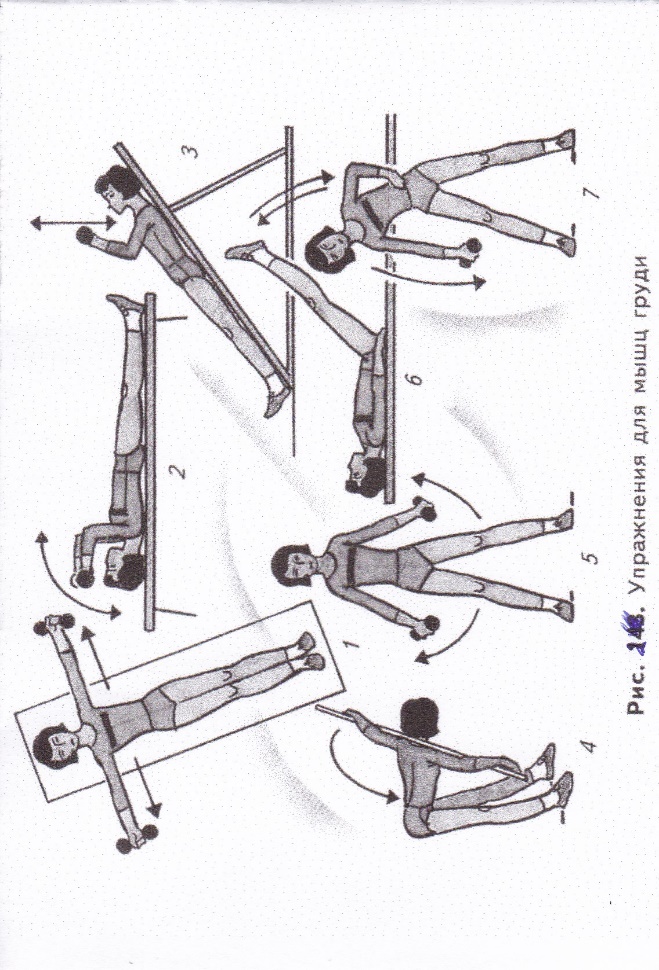 Пример записи:1. Лежа на горизонтальной скамейке, разведение рук с гантелями.2……….3…………4 …………5 …………6 …………7 …………Выполнить и отправить на проверку до 12 апреля.2. Реши кроссворд по баскетболу. Выполнить и отправить на проверку до 18 апреля.ВопросыПо горизонтали:2. Амплуа самого высокого игрока в баскетбольной команде.5. Организованное противодействия атаке соперников, стремление не допустить бросок мяча в своё кольцо. 6. Ложные и отвлекающие действия, движения с целью ввести соперника в заблуждение. 8. Олимпийский вид спорта.9. Продвижение нападающих к кольцу соперников с целью создать численный перевес и забросить мяч в кольцо.12. Один из важнейших критериев отбора для занятий баскетболом.15. Российский баскетболист, играющий в НБА. 19. Чемпион Европы по баскетболу в 2009 году среди мужских команд. По вертикали:1. Продвижение игрока с мячом, ударяя его в пол. 3. К чему крепится баскетбольное кольцо. 4. Баскетбольное кольцо.  Корзина.7. Система атаки.10. Родина баскетбола.  11.Три шага с мячом.13. Передача мяча в баскетболе.14. Один из лучших атакующих защитников в истории НБА.16. Плотная, активная защита, вынуждающая нападающих к поспешным действиям и ошибкам.17. Советский баскетболист, включенный в баскетбольный зал славы НБА.18.«Ловушка» для мяча в баскетболе.3. Приготовить доклад на тему «Самоконтроль при занятиях физическими упражнениями» (рассмотреть: понятие «самоконтроль»; методы самоконтроля; дневник самоконтроля и его содержание; показатели, характеризующие состояние здоровья; показатели ЧСС; описать тесты физической подготовленности и пробы для самоконтроля за деятельностью сердечно-сосудистой системы). Выполнить и отправить на проверку до 30 апреля.31426713111451218810179161519